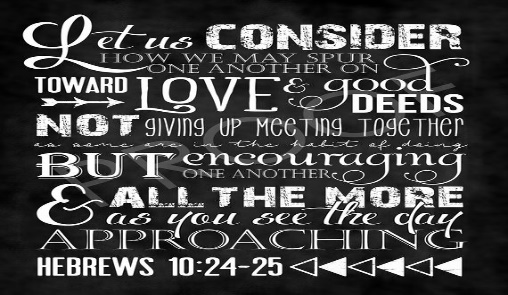 Getting More from the Message – Hebrews 10:19-31Community Group Questions – Week of January 17, 2021Getting Started: Read this week’s passage out loud & pray the Holy Spirit will help you understand.  Ice Breaker: Many people feel lonely and isolated right now. What long term effects (if any) do you think that will have on our culture?_____________________________________________________________________What are some of the potential consequences for lonely and isolated followers of Jesus?______________________________________________________________________________________________________________________________________If God created us with a need for other people (He even gave Eve to Adam!) what are some ways we can stay connected to other Christians these days? (Be creative!!) ______________________________________________________________________________________________________________________________________What is apostasy? What are the warning signs of it? How can we as a group guard against it?  ______________________________________________________________________________________________________________________________________Why is attending our group as much as possible important, even if we don’t feel like it?___________________________________________________________________Why do you think a variety of experts feel that keeping a consistent schedule is essential right now? Do you think that would include attending church online or in-person on Sunday mornings?______________________________________________________________________________________________________________________________________Many people are afraid of letting people get too close to them? Why do you think that is?              (If you would like to be transparent about yourself on this that is okay.) ______________________________________________________________________________________________________________________________________Why do you think God wants His people to come together weekly to worship Him, hear His word preached, and encourage one another? ______________________________________________________________________________________________________________________________________What are some simple love & good deeds we can do for others in our group & outside our group? ___________________________________________________________________Was there anything you wanted to ask or say to the group this week?  ___________________________________________________________________Was there anything specific you think God wanted you to take away or change from this passage?     ___________________________________________________________________How can we pray for you in regards to what we studied this week? Other prayer requests are fine, but we are also looking for a specific prayer request for you in regards to this week’s passage. ______________________________________________________________________________